МКОУ «Новокаякентская СОШ»с. НовокаякентКаякентский район Республика Дагестан            Дидактический материал по теме:  «Стебель. Внешнее и внутреннее строение»                                    (для учащихся 6 классов)Автор: учитель биологии		МКОУ «Новокаякентская СОШ»Умалатова Равганият Бийбулатовна                                            с.Новокаякент                                             2017 г.                    Пояснительная записка   Данный дидактический материал по теме «Стебель. Внешнее и внутреннее строение» рекомендуется для учащихся 6 классов. Материал включает карточки, на которые учащиеся дают письменный ответ. Карточки рекомендуются для проверки знаний, учащихся о внешнем и внутреннем строении стебля.   Задачи: проверка знания учащихся о внешнем и внутреннем строении стебля.Оборудование: карточки с заданиями.Деятельность учащихся: написание учащимися ответов на карточки.Деятельность учителя: обеспечение учащихся листками и карточками.  Проверка и анализ ответов на карточки. Дидактический материал по теме «Стебель. Внешнее и внутреннее строение»Карточка № 11.Какие слои ствола обозначены на рисунке под цифрами 1-5? Ответ занесите в таблицу. 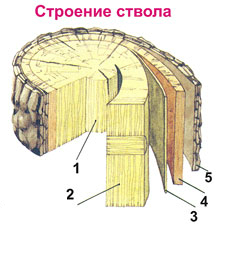 Ответ:2.Вставьте в текст пропущенные термины из предложенного перечня, используя для этого цифровые обозначения. Запищите в текст цифры, выбранных ответов, а затем получившуюся последовательность цифр (по тексту) запищите в таблицу.Наружный слой стебля образован…(А). Внутренний слой коры-это…(Б).В лубе находятся …  … (В), по которым оттекают растворы органических веществ. За счет деления клеток…(Г), стебель растет в толщину. В самом центре стебля находится…(Д).Перечень терминов:1) луб2) кора3) сердцевина4) ситовидные трубки5) камбий Ответ:Карточка № 21.Какой слой ствола изображен на рисунке под цифрой 4? Какую функцию выполняет?2.Укажите последовательность расположения слоев стебля начиная с внутреннего слоя. Ответ занесите в таблицу.1.древесина2.кора3.сердцевина4. камбий5. лубОтвет:Карточка № 31.Укажите последовательность расположения слоев стебля начиная с наружного слоя. Ответ занесите в таблицу.1.древесина2.кора3.сердцевина4. камбий5. лубОтвет:2.Какой слой ствола изображен на рисунке под цифрой 2? Какую функцию выполняет?Источники информации:1.Биология: учебник для 6 класса общеобразовательных учреждений. Линия Ракурс» / Т.А. Исаева, Н.И. Романова.-  2 -е изд..-М.: ООО « Русское слово- учебник», 2013 г.-224 с.-(ФГОС. Инновационная) 2. https://ds04.infourok.ru/uploads/ex/04de/000325a5-b47b1bdf/hello_html_2f664e39.jpg строение ствола12345АБВГД